FICHE D’INSCRIPTIONS AU STAGE D’HIVER 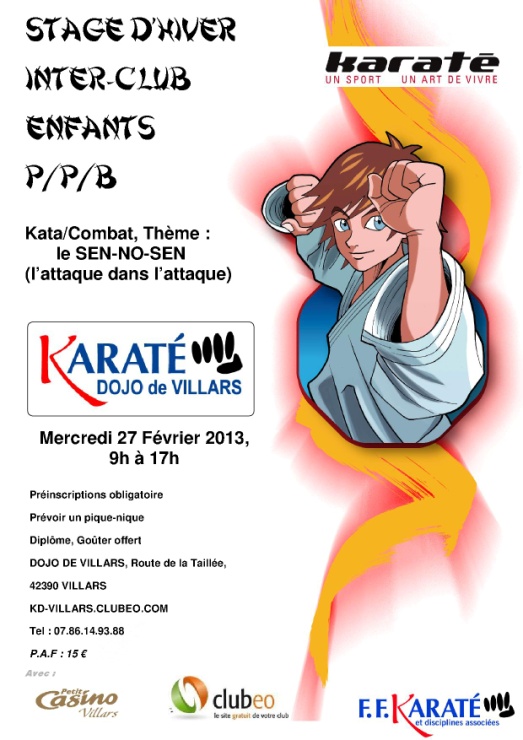 INTER-CLUB ENFANTS P/P/BInscription et règlement à l’ordre du Dojo de VillarsA renvoyer avant le jeudi 21 février 2013P.A.F : 15 €Nom du Club :Coordonnées :Responsable :Téléphone :Mail :DOJO DE VILLARS, Route de la Taillée, 42390 VILLARSNOMPRENOMCATEGORIE P/P/B12345678910111213141516171819